Publicado en Madrid el 21/04/2015 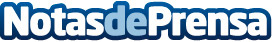 Subastas de coches de ocasión, un suculento y rentable negocioLas subastas de coches de ocasión se han convertido en un suculento y rentable negocio, gracias en parte a la crisis económica y en parte a las ventajas que ofrece este tipo de servicioDatos de contacto:Madrid PressNota de prensa publicada en: https://www.notasdeprensa.es/subastas-de-coches-de-ocasion-un-suculento-y Categorias: Automovilismo Madrid Industria Automotriz http://www.notasdeprensa.es